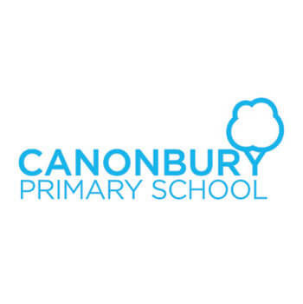                                                                                                                                      Year 1 Curriculum Overview                                                                           Year 1TopicMe, Myself and IToysGet Out Of My SwampPoles ApartFlightFlightSchool DaysYear 1English TextsText: Beegu, Mr Underbed Outcomes:Retelling a narrative, Letter, character descriptionText: The Nutcracker, The Jolly Christmas Postman Outcomes:Recount, Letter, Retelling narrativeText: Peter Pan The Gingerbread Man Outcomes: Retelling a narrative, Information Text, Recount, LetterText: The Emperor’s Egg Outcomes:Recount, Information TextText: Long Way Home, Two Little Birds Outcomes:Retellling a narrative, LetterText: Long Way Home, Two Little Birds Outcomes:Retellling a narrative, LetterText: Peter Rabbit Outcomes:Retelling a narrativeYear 1Science Animals Including HumansAnimals Including HumansPlants and Seasonal ChangesPlants and Seasonal ChangesEveryday MaterialsEveryday MaterialsEveryday MaterialsYear 1PSHEIdentity, society and equality: 
Me and othersPhysical health and wellbeing: 
Fun timesKeeping safe and managing risk: 
Feeling safeDrug, alcohol and tobacco education: 
What do we put into and on to bodies?Mental health and emotional wellbeing: FeelingsSUN SAFETYMental health and emotional wellbeing: FeelingsSUN SAFETYCareers, financial capability and economic wellbeing: My moneyYear 1PETKS – Multi-SkillsCT – Games Activities 1TKS – Multi-SkillsCT – Games Activities 1TKS – GamesCT – Gymnastics 1TKS – GamesCT – Gymnastics 1TKS – AthleticsCT – Dance TKS – AthleticsCT – Dance TKS – AthleticsCT – Dance Year 1ArtFinger-painting names Pablo Picasso – work of artist and abstract self-portraitsMaking paper toys (rockets, kites, spinners etc.) Drawing frogs and painting swamp scenePolar bear drawings and Northern Lights pictureDesigning and making papier mache hot-air ballons and Drawing rocketsDesign ideal schoolLS Lowry – work of artist and study of Coming Out Of School (recreate?)Design ideal schoolLS Lowry – work of artist and study of Coming Out Of School (recreate?)Year 1Religious StudiesWho is a Christian?What do they believe?Who is a Christian?What do they believe?What makes some places sacred?What makes some places sacred?What does it mean to belong to a faith community?What does it mean to belong to a faith community?What does it mean to belong to a faith community?Year 1ComputingHousekeeping: Logging onto computers/devices (Particular focus)Programming – Computer ScienceE–Safety – Digital LiteracyProgramming – Computer ScienceDigital MediaE–Safety – Digital Literacy Programming – Computer ScienceE–Safety – Digital Literacy Programming – Computer ScienceE–Safety – Digital Literacy Programming – Computer ScienceE–Safety – Digital Literacy Databases – DataNetworking - Communication and CollaborationE–Safety – Digital Literacy Databases – DataNetworking - Communication and CollaborationE–Safety – Digital Literacy Year 1Enrichment ExperienceChristchurch HighburyMuseum of ChildhoodLittle Angel TheatreWetlands - TottenhamLondon City Aiport